課題研究III文章を書いてみる授業のテキスト1.　イントロダクション	2(1)　課題研究III（前半）の目的と目標	2(2)　パラグラフとパラグラフを構成する要素	3(3)　ダメ文あるある	52.　パラグラフ・ライティング実習①	7(1)　トピック・センテンスを書く練習	73.　例示パラグラフ	9(1)　基本となるルーティーン	9(2)　ブレインストーミング	10(3)　アウトラインづくり	10(4)　つなぎ言葉と文章化：例示パラグラフ（Illustration/Example Paragraph）	114.　例示パラグラフの練習	13(1)　トピック・センテンスの良し悪し	13(2)　サポーティング・センテンスにあるといい情報	14参考　大学入試問題とパラグラフ・ライティング（興味ある人は読んでみましょう）	165.　比較・対象パラグラフと思考方法のバリエーション	17(1)　比較・対照パラグラフ（Comparison and Contrast Paragraph）とは	17(2)　比較・対照パラグラフの書法	191.　イントロダクション (1)　課題研究III（前半）の目的と目標①　百聞は一見に如かず皆さんは自分の興味関心について問われたとき，こんな文章を書いてしまっていませんか？この授業はこんな風に読みやすく整った文章を書く技術を考える授業です。②　シラバス的なもの本授業の目的は実用的文章の作文のテクニックを習得することであり，目標は二年次の課題研究の論文をブラッシュアップすることです。実際の研究活動はほとんど行わず，実用的な文章の文章作法に焦点を当てて取り組んでいきます。うまく応用すれば，受験勉強の最中，記述問題や小論文課題，自己推薦書などを書くのにも役立つことでしょう。表 1　大まかな予定(2)　パラグラフとパラグラフを構成する要素課題研究IIIの授業においては，次の表のように文章を文学的文章と実用的文章に分け，実用的文章の書き方を扱います。正確に考えを伝える文章の書き方を知っていると，記述式テストでの答案，自己推薦書や小論文を書くことなどに役立ちます。表 2　課題研究IIIの授業における文章の分類実用的な文章を用いて考えや事象を早く正確に伝えるためには，文章中の文の長さと順番に気をつける必要があります。今回は，インターネットに掲載されていた記事を分析しながら考えてみることにしましょう。わかりやすい実用的文章はセンスや感性ではなく，理論的に説明可能な構造を持っています。この理論を知っていれば，文章を書く際の作戦を立てやすくなります。また，自分で書いた文章をチェックするのも容易になります。試しに，次の 作業2 で，分析をしてみましょう。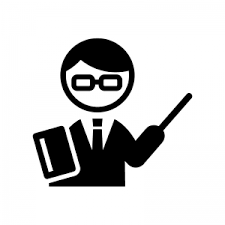 複数の文を集めて，一つの主張をなしている文の集まりをパラグラフといいます。一つのパラグラフに含まれる文は，役割に応じて表2の三つに分類されます。表 3　パラグラフの構成要素作業2の(2)でT. をつけた文がトピック・センテンスで，S.をつけたのがサポーティング・センテンスになります。「一つのパラグラフに一つのトピック・センテンスを置き，一つの段落内の主張をうまくまとめる文章作法」は主に英米の文章でよく見られ，そのテクニックはパラグラフ・ライティングとしてまとめられています。(3)　ダメ文あるある今回の残りの時間ではパラグラフ・ライティングの前に一文一文にスポットをあてます。ここでは，「ダメ文」といわれる，文法上での間違いはないのに，意味がわかりにくい文を取り上げて，文を分析したり，改善したりする習慣をつけてみましょう。この文では動作と動作主が離れすぎていて意味が伝わりにくくなっています。次のように機械的に語順を入れ替え，点の位置を変えると，ややわかりやすくなります。☞　観光中の男性が手に持った筒状の物体を，警察官が銃と誤認し射殺するという事件があった。修飾語と被修飾語や主語と述語のように関連の強い語は近い位置にある方がいいというのが分かりやすい文の基本です。ダメ文あるある①　修飾語－被修飾語や主語－述語が離れている。修飾語－被修飾語は極力近づけよう！この文では，接続助詞でたくさんの理由をつないでしまっています。文や節をつないでいいのは1回を原則とし，それ以上は一度文章を切った方が，ややわかりやすくなります。☞　水温実験の5℃の時に数値が下がったので，環境により反応が鈍くなる場合があることが分かる。このことから，スピロストマムに適した環境で利用する方が，活動がしやすくなると考えられる。ダメ文あるある②　接続助詞や連用形などで文をつなぎ過ぎている。つなぐのは一回にとどめよう。日本語には単文，複文，重文の三種類の文があり，主語や述語の数はそれぞれの文によって異なります。しかし，いずれの文においても原則は「主語と述語は組になっており，直結できる」です。主語が多く存在したり，主語と述語が噛み合っていなかったりすると意味を取りづらくなってしまいます。(1)は「あげられた」のは「断食が困難という理由」だと考えられます。そこで，「答えは」が主語に見えないように変えれば，主語や述語（波線部）が明確になり，文全体が伝わりやすくなります。☞　仕事や学校，買い物などの日常生活において不便に感じる事は何かという問いに対する答えには，断食が困難という理由があげられた。(2)は主語と述語だけ抜き出すと「違いが異なる」となり，珍妙な文になっています。改善策として，次の二つの案が考えられます。いずれも波線の部分だけで文として成り立っていることが重要です。☞　装置Aと装置Bは，電気を用いてエネルギーをためたのと，熱を用いてエネルギーをためたのとで異なる。☞　装置Aと装置Bの違いは，Aでは電気を用い，Bでは熱を用いてエネルギーをためた点である。ダメ文あるある③　主語と述語が直結できない。長い文は一度読み返して，主語と述語を確認する習慣を身につけよう。(1)　論文は研究日誌ではなく主張をする文章です。ですから，奥ゆかしく「〇〇と思った」とぼやかさずに，意見を断言していくスタイルで書きます。断言できないなら，根拠なり論拠なりの説明不足を疑うべきで，論文を書く段階ではないのかもしれません。今回ならこうでしょう。☞　熱電併給においての現状の課題の改善策を具体的に示すことが重要である。(2)　敬語表現も論文では最後の「謝辞」を除いては厳禁です。なので，実際はどれだけ丁寧にお願いしたことだとしても敬語表現を入れずに次のように書きます。☞　そこで，T高校で実施したアンケートと同じものを実施した。ダメ文あるある④　思っている。論文での説明責任を果たさない。論文では奥ゆかしい表現は厳禁である。断言していけるように理詰めしよう。➡　ワークシート①2.　パラグラフ・ライティング実習①前回はパラグラフについて説明しました。今回はトピック・センテンスを書く練習を行って，パラグラフを書く準備に入ろうと思います。(1)　トピック・センテンスを書く練習①　トピック・センテンスをなす二つの要素上の表2にも示しましたが，トピック・センテンスはパラグラフの中で中心となるトピック（題材）そのトピックについてのコントローリング・アイデア（主観的な意見）の二つが含まれている文のことを指します。コントローリング・アイデアはその名の通り，その後の話題をコントロールするために付けます。例えば，次のような文章がトピック・センテンスになりうるといえます。例を見てみましょう。例a　スノーボードは私の最も大好きなウィンタースポーツです。　　※　　　 で囲まれた部分がトピック，波線を付した部分がコントローリング・アイデア。この例は，題材	スノーボード主張	私がスノーボードを好きであることとみることができます。その後に続く文は好きなポイントや好きになった経緯についての説明であることが推測できます。b　携帯電話が便利だと思う理由は三つある。この例は題材	携帯電話が便利だと思う理由主張	（私にとって，）その理由は三つあることとなります。題材が少し長めになっていますが，特に問題ありません。この後には理由三つの説明や四つ目以降がないことなどが続くのでしょう。c　外国語を習得するのは難しいが，退屈はしない。この例は題材	外国語を習得すること主張	（私にとって，）難しいが，退屈はしないとなりますトピック・センテンスの構成話題と意見の両方を含んで，一文で言いたいことを主張しよう！➡　ワークシート② ②　よいトピック・センテンスを書くためのポイント。トピック・センテンスはパラグラフ全体の話題を方向付ける役割も持っています。ですので，その役割がぼやけてしまうものは，トピック・センテンスとしては不適だといえます。よいトピック・センテンスの例を取り上げてみましょう。a　トピックが一つである。 ×　友達を多く作ることと，学校で楽しく過ごすことは大事である。〇　一生付き合いの続く悪友を持つことはとても大切だと思う。b　本人固有の意見が含まれる。　私は野球部に所属している。　（所属しているのは意見ではない。）〇　野球部で練習に励むことは，体力作りだけでなく，自信にもつながる。（そう思わない人もいる）c　コントローリング・アイデアが広すぎて，その後，何でも書けてしまう。×　アメリカは楽しい国だ〇　アメリカには様々な観光名所があり，何度いっても飽きない。d　コントローリング・アイデアが狭すぎる，または，事実を書き表しただけで，そのあと，説明の余地がない。×　7時間目は15:10に始まる。	〇　7時間目は一日の中で集中力が下がってきたころに始まる。トピック・センテンスをうまく書く秘訣書いた後に改めて読み返して，自分独自の見方が含まれているのか確認してみよう。➡　ワークシート②    3.　例示パラグラフ (1)　基本となるルーティーン実用的文章を用いて，筆者の考えを誤解のないように伝えるためには文の長さや文の配列，そして各文の役割が鍵となります。つまり，実用的文章を書くコツはセンスを磨くことではなく，理論に裏打ちされた戦略を知ることだと言えます。その戦略の代表例となるのが「パラグラフ・ライティング」です。パラグラフ・ライティングとはトピック・センテンス，サポーティング・センテンス，コンクルーディング・センテンスという機能を持った短い文を並べて，パラグラフを形成する手法です。百聞は一見にしかずということで，パラグラフ・ライティングで書かれた例を次に示します。この文章は次のような構成になっています。このように主張を端的に示して，例を示しながら具体的な説明を展開していくパラグラフを「例示パラグラフ」と呼びます。今回は自己推薦文の執筆を通して，高度に整理されたスキのない文章を書くための手順を学んでみましょう。(2)　ブレインストーミング作文というとまず書き始めて詰まったところで，考えたりする人が多いのですが，パラグラフ・ライティングには入念な準備が必要です。まずは書きたいことを探し，リストに書きだしていきます。思いついたことを最終的に採用するかどうかは後で検討することとして，頭に浮かんだことはとりあえず書き留めておきます。例として「親しくなる秘訣」というテーマのエッセイを書く時のリストを以下に示します。これにならって作業7に取り組んでみましょう。(3)　アウトラインづくり ブレインストーミングでポイントを列挙しましたが，これをそのまま文章として書き連ねても，その考えの背景や理由などが不明瞭なままです。そのため，次の作業で説得力を増すために，その考えの背景や理由付けなどを検討していきます。自分自身で「なぜ？」という問いかけを繰り返してみましょう。先ほどの例では次のようなものが考えられます。この段階で反論にも気を配っておきましょう。「本当に？」という問いかけを繰り返してみましょう。例を次に示します。(4)　つなぎ言葉と文章化：例示パラグラフ（Illustration/Example Paragraph）アウトラインから文章化する際に，それぞれの項目の接続を考えます。今回，皆さんが挑戦している例は自分を推薦する理由をより具体的に示すものですので，「例示パラグラフ」とよばれます。実用的文章では「要点をいかに早く正確につかませるか」がカギになりますので，よく用いられる接続パターンが用いられます。先ほどの「親しくなる秘訣」の例では以下のようになっています。このようにパラグラフの性格を考えて，適切な接続パターンにはめていくと文章を書くのが容易になりますし，逆に読む場合も楽になります。この辺りは英語の長文読解で「パラグラフ・リーディング」として学ぶ機会があるかもしれません。4.　例示パラグラフの練習パラグラフ・ライティングの基本はとにかく準備をすることです。アイデアが出尽くすまで考えて，きちんと整理した上で文を繋いでいきます。単語から単純な文を作って，それらを繋げるので，無駄な語句や余計なフレーズで文の意図が曖昧になるのを防ぐことができます。入念な設計によって，読み手のストレスを省き，誤解のない伝達をするのがパラグラフ・ライティングの基本姿勢です。前回は工程ごとに説明を行いましたが，今回は一気に書き上げてもらいます。パラグラフ・ライティングはわかりやすい手法ですが，一度体験しただけではなかなか身につきません。反復することによって，しっかりと定着させましょう。(1)　トピック・センテンスの良し悪し今回は「あなたが卒業後の進路に〇〇大学進学を志望する理由」というテーマで例示パラグラフを書いてみましょう。すでに志望理由がはっきりしている人もいると思いますし，全然考えたこともない人もいるでしょう。どちらにせよ，今回はパラグラフ・ライティングの実習なので，一度冷静にブレインストーミングからを手順通りに書いてみましょう。志望理由の中でも将来の夢，過去の体験，自分の技能特性などといった様々な視点があると思います。トピック・センテンスには，どのような視点で主張するのかを含む必要があります。その視点の絞り込みに必要なのが，第2回で学んだコントローリング・アイデアControlling Ideasです。例）　私は〇〇大学を志望する。→　私は××の分野で優れた研究を行っている〇〇大で学びたいので，〇〇大を志望する。いきなりコントローリング・アイデアありきになると，たくさんのアイデアを出すことが難しくなるので，まず最初にブレインストーミングを行って，その後，出たアイデアからコントローリング・アイデアを選ぶとよいでしょう。参考までに，トピックが複数あったり，コントローリング・アイデアを含まなかったりする，あまり望ましくないトピック・センテンスの例を次の表に再度挙げておきます志望理由書を書く際には，大学のアドミッション・ポリシーに合致するようにコントローリング・アイデアを設定する必要があります。アドミッション・ポリシーとは，入学者受け入れ方針のことで，大学の特色や理念に基づいて，どのような学生を求めるかをまとめたもののことをいいます。大学へ提出する志望理由書では，自分がいかに大学の求める学生像に近いかをアピールする必要があるため，このアドミッション・ポリシーに合致するように書くことが求められます。今回はアドミッション・ポリシーを踏まえて課題に取り組んでみましょう。アピールの方法は，文書の種類によって少しずつ異なります。自己推薦文であれば，自分の経験や，力を入れてきたことを踏まえて，自分はまさに大学の求める学生像そのものである，と主張するのが良いでしょう。今回は志望理由書ですので，大学が掲げるアドミッション・ポリシーに共感する，という筋書きでコントローリング・アイデアを設定することができます。大学が求める学生像は，まさに私が将来なりたい学生像と同じである，ということが言えれば，アピールとしては効果的です。(2)　サポーティング・センテンスにあるといい情報サポーティング・センテンスが薄っぺらいものにならないためには，「なぜ？」を繰り返すことが重要だと前回の講義で紹介しました。理由の内容は次のように「事実」と「解釈」の二種類に分けられます。事実：昔，大病を患った際に，お医者さんがすごく励ましてくれた。解釈：ただ病気を治すだけでなく，他人のことを思いやれる人ってかっこいいと思った。主張：だから，多くの人を笑顔にできる医者になりたい。いうまでもないことですが，理由をたくさん考える中で「事実」と「解釈」をバランスよく含むことが重要です。かといって，いつもいつも，みんなそんなに律儀に文を書いているのかというとそうではないこともあります。次のような解釈は当たり前すぎますので，実際は省略されます。事実：このマンションは駅から徒歩5分なのに，お安い。解釈：安くて便利なのはお得である　（←当たり前すぎる）主張：だから，このマンションはお得物件だ省略可能か不可能かの判断には経験が必要になってきます。書いては他人に読んでもらい，通じているかどうかをチェックしてもらう習慣を身につけましょう。5.　比較・対象パラグラフと思考方法のバリエーションここまでは例示パラグラフを取り上げて，ブレインストーミング，クラスタリングとアウトライン作成を学びました。文章を作成するのに，いきなり本文に取り掛かるのではなくて，要素を列挙して取捨選択したり，それらを整理したりすることが重要でした。今回は例示パラグラフ以外のパラグラフを取り上げて，トピック・センテンスのバリエーションやクラスタリング以外の整理方法を学んでみましょう。(1)　比較・対照パラグラフ（Comparison and Contrast Paragraph）とは今回は，比較・対照のために書かれた文章を分析することから始めましょう。次の作業を行ってみてください。作業12のような文章は，大学入試の記述問題の解答でもよくみられます。残念ながら，得点化するとすれば，なかなか満点を与えにくい文章です。では，どのように書けばよかったのでしょうか？ある二者で似ている点や違いを記すパラグラフのことを比較・対照パラグラフといいます。さっきの例ではA社の問題集とB社の問題集の違いを記しています。比較・対照パラグラフを書く時に重視することはパラレリズムです。パラレリズムとは文学的な修辞法の一つで，項目の順序を統一し，一定のリズムを持たせる技法のことを言います。例えば〇　おじいさんは山へしば刈りに，おばあさんは川へ洗濯に行きましたと書くと，いずれも「人，場所，行動」の順になっていますので，パラレリズムが用いられている例となりますが，これを×　おじいさんはしば刈りのために山に登り，おばあさんは川に洗濯に行きましたと書くと，何かぎこちない感じがします。パラレリズムを用いるためには，文章で書きたい要素をきちんと整理することが重要です。例示パラグラフの時はクラスタリングという手法を用いましたが，比較・対象パラグラフは比較表という手法を用います。作業12の(2)でまとめた表がそれにあたります。(2)で比較表にまとめた際に記載がない項目があったと思います。このような不完全な比較表をもとに文章を書かないというのが鉄則です。作業12の文章はそれぞれの問題集について価格，ページ数，問題の種類の順になるように書き換えれば，わかりやすい文章となります。(2)　比較・対照パラグラフの書法①　比較表を書く比較・対照パラグラフの書き方を紹介します。ここではロックバンドなどで用いられる「エレキギター」とクラシックや弾き語りで使う「アコースティックギター」を取り上げます。まずは比較表を書くところから始めます。比較表には比較・対照項目と対象を書いておきます。この比較・対照項目を並べることが重要です。その後，各項目について，それぞれの特徴を書いていきます。共通の特徴なのか対照的な違いなのかを考えながら書くとよいでしょう。ビジュアル・マッピングよりも文に近い形をしていますから，やりようによってはアウトラインづくりを省略することもできると思います。②　比較表を縦に読むか，横に読むか…：「ブロック・スタイル」と「ポイント・スタイル」比較・対照パラグラフで，比較表から文章を起こすとき，縦方向と横方向の二方向からアプローチができます。一つ目は比較表を縦に読み，対象の特長を一気にまとめていくスタイルで，ブロック・スタイルとよばれます。もう一つは比較表を横に読み，比較項目ごとに丁寧に比べていくスタイルで，ポイント・スタイルとよばれます。ブロック・スタイルだと一つの対象について特徴をテンポよくまとめられますが，比較したいポイントが文章の中で離れてしまい，違いや共通点がぼやけてしまう傾向があります。一方で，ポイント・スタイルは，比較したいポイントについて違いや共通点を明確にすることができる反面，何度も何度も対象の名前を繰り返してしまいがちで，テンポよくまとめづらいことがあります。それぞれに長所も短所もがありますから，主張したいことに合わせて選ぶことが大事です。私は国際交流に興味があり，その理由は中学校の時に英語ディベートに興味を持ち，高校ではシンガポールに短期留学したことで，これらの経験が英語をより学びたいというきっかけになっています。英語は実際に使っていかないとその本当の面白さには気づけないと思います。英語を国内で使っていた中学校の間はあまりありがたみを感じることはあまりありませんでしたが，高校生になって海外に行ったとき，意思が伝わることがとてもうれしく感じました。私が国際交流に興味を持つ理由は二つあります。一つ目は中学校の時に英語ディベートを経験したことです。二つ目は高校ではシンガポールに短期留学したことです。これら二つの経験が英語をより学びたいというきっかけになっています。英語は実際に使っていかないとその本当の面白さには気づけないと思います。中学生の時のように国内で英語を使う際，伝わらなくても困ることはないため，そのありがたみを感じることはあまりありませんでした。しかし，高校生になって海外では伝わらなかった時の悔しさや，伝わった時の達成感など味わうことができ，使うこと自体が非常に楽しくなりました。 回内容1ガイダンス（パラグラフの説明）2トピック・センテンスとコントローリング・アイデア3例示パラグラフの書き方4例示パラグラフの作成練習5比較対象パラグラフの作成練習6～8これまでの成果物の相互採点9～11論文執筆12論文の相互採点文学的文章実用的文章定義ことばの面白さを生かして考えや状況を伝える文章。正確かつ誤解を生まない記述で考えや事象を伝えるための文章。目的いかに楽しませながら内容を伝えるかいかに早く正確に内容を伝えるか例詩歌，純文学，随筆，小説論文，評論，新聞記事作業1　次の文章1と文章2を読み，より早く意味を取れる文章はどちらであるか検討せよ。〔文章1〕T社は国内市場の先細りを背景に，販売店の系列ごとに拡販を進めてきた従来の手法を改め，また，都市部では自動車の「保有」から「利用」に消費者の意識がシフトしていることに対応，カーシェアの展開で，新車の販売を中心とした従来のビジネスからの転換に向けて“布石”を打つ。そのために2日，東京都内で直営の販売会社4社を2019年4月に合併させると発表するとともに，統合会社を利用して本格的なカーシェアリングサービスに参入する方針を明らかにした。〔文章2〕T社は系列会社を再編し，新規事業参入に着手した。T社は2日，東京都内で直営の販売会社4社を2019年4月に合併させると発表した。さらに統合会社を利用して本格的なカーシェアリングサービスに参入する方針も明らかにした。国内市場の先細りを背景に，販売店の系列ごとに拡販を進めてきた従来の手法を改める。また，都市部では自動車の「保有」から「利用」に消費者の意識がシフトしていることに対応，カーシェアの展開で，新車の販売を中心とした従来のビジネスからの転換に向けて“布石”も打つ。より早く意味を取れるものは　＿＿＿＿＿＿＿＿＿　である。作業2　次の表は作業1の文章1と文章2を一文ごとに分割した表である。これを見ながら(1)・(2)の作業を実施せよ。(1)　文章1と文章2の一文の長さについて比較し，端的にまとめよ。＿＿＿＿＿＿＿＿＿＿＿＿＿＿＿＿＿＿＿＿＿＿＿＿＿＿＿＿＿＿＿＿＿＿＿＿＿＿＿＿(2)　各文の役割を次の中から選び，表の右端の「役割」の中に記号を書き込め。同じ記号を複数回用いても構わない。T.　段落の中で最も重要なできごとを端的に表している。S.　最も重要なできごとが起きる理由を説明，もしくはできごとを具体的に説明しなおしている。名称役割トピック・センテンス 必須 パラグラフの中で中心となる話題（トピック）と，そのトピックについての主張（コントローリング・アイデア）を含む文。パラグラフの最初に置くことが多い。サポーティング・センテンス 必須 主張をより強く伝え，読み手に納得してもらうために，補足説明をする文。コンクルーディング・センテンス省略可トピック・センテンスを簡潔に繰り返し，パラグラフ全体の要点を確認する文。もしくは，次のパラグラフへの接続をスムースにする文。作業3　次の文を読んで，次の(1)～(3)に当てはまる人物を答えよ。☞　警察官が観光中の男性が手に持った筒状の物体を銃と誤認し，射殺するという事件があった。(1)　筒状の物体を持っていた人物	（　　　　　　　　　　　　　　　　　）(2)　筒状の物体を銃と誤認した人物	（　　　　　　　　　　　　　　　　　）(3)　射殺した人物			（　　　　　　　　　　　　　　　　　）作業4　次の文を読んで，次の問いに答えよ。☞　水温実験の5℃の時に数値が下がったので，環境により反応が鈍くなる場合があることから，スピロストマムに適した環境で利用する方が，活動がしやすくなると考えられる。注　スピロストマム　…　微生物の一種　（問）　なぜ，スピロストマムに適した環境で利用する方が，活動がしやすくなると考えられたのか。作業5　次の文を読んで，主語と述語を抜き出し，それらを直結してみよ。(1)　仕事や学校，買い物などの日常生活において不便に感じる事は何かという問いに対する答えは，断食が困難という理由があげられた。主語　（　　　　　　　　　　　）　　　　述語　（　　　　　　　　　　　　　　）直結　（　　　　　　　　　　　　　　　　　　　　　　　　　　）(2)　装置Aと装置Bの違いは，電気を用いてエネルギーをためたのと，熱を用いてエネルギーをためたのとで異なる。主語　（　　　　　　　　　　　）　　　　述語　（　　　　　　　　　　　　　　）直結　（　　　　　　　　　　　　　　　　　　　　　　　　　　）作業6　次の文は論文においては不向きである。何が不向きなのか説明せよ。(1)　熱電併給においての現状の課題の改善策を具体的に示すことが重要であると思った。(2)　そこで，T高校で実施したアンケートと同じものを実施させていただいた。【復習】パラグラフ複数の文を集めて，一つの主張をなしている文の集まりをパラグラフといいます。一つのパラグラフに含まれる文は，役割に応じて表3の三つに分類されます。表 4　パラグラフの構成要素私が知り合った人と親しくなりたいと考えたとき，四つのことに気を付けている。まず，一つ目は親しみを持って，明るい表情をすること。親しい人が暗い顔をしていると，心配してくれるかもしれない。けれども，親しくもない人が暗い顔をしていても前向きな話をしようとは思わないはずだ。二つ目に，自分から何かをすること。ほんの些細な気配りが，潤滑剤となって働くことは多い。たとえ，余計なお世話に感じられてしまうのであったとしても，その人の感性がわかり，その後のコミュニケーションには役立つはずだ。三つ目はいち早く名前を覚えることである。その人に興味を持っていることをいち早く伝えられるし，人にとって自分の名前は最良の音楽だと聞いたことが（…以下略）テーマ　「親しくなる秘訣」明るい表情をする、暗い顔をしない自分から動くいち早く名前を覚える話を聞くときは目をちょくちょく見る作業7　 ブレインストーミング(1)　大学入試の自己推薦文を念頭に自分の強みを10以上列挙せよ。(2)　(1)で列挙した中から，推薦文に実際に使おうと思う強みを6つ選び，ワークシート③の中項目の欄に記入せよ。なお，ワークシートはすべて他人も読むので，読みやすい文字で，読まれてもよい内容を書くこと。(2)　2分➡　ワークシート③ テーマ　「親しくなる秘訣」明るい表情をする、暗い顔をしない　　初対面で暗い人とポジティブな関係を作るのは難しい自分から動く　　　気配りをしていやがる人は少ないいち早く名前を覚える　　名前を憶えようとした＝興味があるとなるはず話を聞くときは目をちょくちょく見る　　聞きたいという意思が伝わる自分から動く　　　気配りをしていやがる人は少ない　もし嫌がる人でも，気配りを嫌がる人ということがわかると，そのあと気を付けることができる作業8　 アウトラインづくり(1)　作業7で記入した中項目について，背景や理由を考え小項目の欄に記入せよ。(2)　(1)に続いて，反論にも気を使った掘り下げを行い，小項目の欄に追記せよ。(1)，(2)併せて8分(3)　ワークシート③を隣近所の人と交換して，他人のワークシートに目を通し，まだ掘り下げできそうなところがあれば赤ペンで書き込め。(4)　自分のワークシートを回収したのちに，反論に対して答えられることがあれば追記せよ。(3)，(4)併せて5分➡　ワークシート③ 例示パラグラフのつなぎ言葉(1)　第一に・・・。第二に・・・。第三に・・・。(2)　なぜなら，・・・。(3)　例を挙げると，・・・。(4)　例えば，・・・。私が知り合った人と親しくなりたいと考えたとき，四つのことに気を付けている。まず，一つ目は親しみを持って，明るい表情をすること。親しい人が暗い顔をしていると，心配してくれるかもしれない。けれども，親しくもない人が暗い顔をしていても前向きな話をしようとは思わないはずだ。二つ目に，自分から何かをすること。ほんの些細な気配りが，潤滑剤となって働くことは多い。たとえ，余計なお世話に感じられてしまうのであったとしても，その人の感性がわかり，その後のコミュニケーションには役立つはずだ。三つ目はいち早く名前を覚えることである。その人に興味を持っていることをいち早く伝えられるし，人にとって自分の名前は最良の音楽だと聞いたことが（…以下略）作業9　 仕上げ作業8で仕上げたアウトラインを用いて，ワークシート④に自己PR文をかけ。今回は文字数を問わない。ただし，以下の点に気を付けること。①　アウトラインに書いた中項目の中でそこまで重要でないのならば，3つまでは削ってもよい。②　ワークシートはすべて他人も読むので，読みやすい文字で，読まれてもよい内容を書くこと。➡　ワークシート④15分 内容例①　主題（トピック）が複数ある。（不良）　適度な睡眠と適度な運動は健康に大切である。②　一般的な事実のみで筆者特有の主張がない。（不良）　私は野球部に所属している。（事実のみであれば，他人にも書ける）（良） 　私は野球に人生のすべてをかけている。（意識は本人しか書けない）③　コントローリング・アイデアがなく，漠然としすぎている。（不良）　アメリカは楽しい国だ。（良） 　アメリカには様々な観光名所があり，何度行っても飽きない。　　　　　　　　　　　（外国客としての視点）④　話題を広げようがない。（不良）　7時間目は15:10に始まる。（良） 　7時間目は昼下がりの睡魔が襲ってくるころに始まる。（集中が難しいという視点）作業10　例示パラグラフの練習（30分）パラグラフ・ライティングの基本ルーティーンに沿って「あなたが〇〇大学進学を志望する理由」をテーマにあなたの意見を表す文章を書きなさい。ただし，コントローリング・アイデアが大学のアドミッション・ポリシーに合致するように書くこと。※　クラスで回し読みする可能性があるので，他者に見せても良い内容で書くこと。必ずしも，真実を書く必要はなく，本当の志望校でなくても良い＜手順とワークシート＞① ブレインストーミング→ワークシート⑤　　　② アウトラインづくり　→ワークシート⑥	③ 文章化　　　　　　　→ワークシート⑤＜アドミッション・ポリシーの調べ方＞ほとんどの大学のアドミッション・ポリシーは，大学の公式サイトや入試の出願要項などに載っているため，インターネットなどで検索すれば見ることができる。例を下に挙げる。〇 東京大学のアドミッション・ポリシー（課題制作者による要約）〇 京都大学のアドミッション・ポリシー（課題制作者による要約）➡　ワークシート⑤，⑥作業11　振り返り「パラグラフ・ライティングの手順の中で，一番重要と考える段階」を主題にパラグラフを書きなさい。ただし，パラグラフであるからには必要な素材を必ずそろえること。➡　ワークシート⑥参考　大学入試問題とパラグラフ・ライティング（興味ある人は読んでみましょう）大学入試問題においても，パラグラフ・ライティングの考え方は非常に役に立ちます。ここでは，大学入試問題を眺めながら，パラグラフ・ライティングで学んだ戦略を振り返ってみましょう。作業12　次のパラグラフを読み，問いにしたがって分析せよ。(1)　トピック・センテンスを抜きだし，トピックとコントローリング・アイデアに分けよ。トピック　＿＿＿＿＿＿　コントローリング・アイデア　＿＿＿＿＿＿＿＿＿＿＿＿＿＿＿＿＿＿＿(2)　次の表をまとめよ。記載のない場合は，“－”を記入せよ。A社の問題集は860円でありXXページあるが基本問題が非常に多い。B社の問題集は1000円だが300ページもあって，入試の過去問が多い。だから，大学入試にはB社の問題集をおすすめする。作業13　ダメな比較・対照パラグラフを分析する。　　実際の入試問題に対する［解答例①］と［解答例②］を読み，その内容について，ワークシート(1)の様式に沿って「比較表」の空欄に当てはまる言葉を入れましょう。［解答例①］アウラングゼーブはアクバルが拡大した領土をさらに広げ，南端を除く全インドを統一して帝国の領土を最大としたが，イスラーム教徒以外に課せられる税金（ジズヤ）を復活させ，イスラーム教を強制しようとしたためヒンドゥー教徒の反乱がおこった。［入試問題例②生物］［解答例②］Aのグループは多細胞生物で，細胞壁があり，組織の分化が見られるのに対し，Bのグループは多細胞生物で，動かないが光合成は行わず，外部の有機物を利用して栄養を摂取する。➡　ワークシート　⑦項目エレキギターアコースティックギター構成発音原理ボディ附属品電気項目エレキギターアコースティックギター構成弦（大体6本），ネック，ボディ，弦（大体6本），ネック，ボディ，発音原理弦をはじいて，弦を振動させて音を出す（撥弦楽器）弦をはじいて，弦を振動させて音を出す（撥弦楽器）ボディ中は空洞でない共鳴させるために空洞になっている附属品アンプ・フットペダル・ピックなどピックなど電気必要不要価格平均するとアコギに比べて廉価安いものは安い，高いものは高い表現力アンプ，ペダル，レバー，エフェクタなど周辺機器の使用法に大きく依存弦やピック，ボディなど本体の種類に大きく依存①エレキギターはアコースティックギターに比べ，大きな可能性を感じることができる。③アコースティックギターは弦やネック，ボディからなり，弦の振動をボディで増幅して音を出す。この原理だと，発音から音が減衰していく間はほとんど音を加工することができないため，本体の材質や形状によって音色を変える程度にとどまってしまう。②一方でエレキギターは弦やネック，ボディといった本体に加え，アンプやフットペダルなどを有する。これらのアクセサリによって，発音から音が減衰していく間も音にひずみを加えるなど，音色を加工することが可能である。したがって，エレキギターの方に大きな可能性を見出すことができる。＜概要＞①　トピック・センテンス（筆者の主張）	②　エレキギターの説明　			③　アコースティックギターの説明④　コンクルーディング・センテンス（筆者の主張の言い直し）　　①エレキギターはアコースティックギターに比べ，大きな可能性を感じることができる。②弦やネック，ボディといった本体は共通であるがエレキギターにはアンプやフットペダルなどのアクセサリがある。③双方とも，弦をはじいてボディで音を増幅する原理は同じであるが，エレキギターはアクセサリによって，音が減衰中にも音にひずみを加えるなど，音色を加工することができる。④したがって，エレキギターの方に大きな可能性を見出すことができる。＜概要＞　①　トピック・センテンス（筆者の主張）②　構成の共通点と違い③　音色の変化について④　コンクルーディング・センテンス（筆者の主張の言い直し）作業14　比較・対照パラグラフ　　　　　　　　　　　　　　(1)　次の①～③の中からテーマを一つ選び，そのテーマに沿って比較表を作成せよ。ただし，比較項目を8点以上挙げること。①　スーパーマーケットとコンビニエンスストア　　　　　　　②　お米とパン③　結婚する・しない(2)　比較表を見ながら，トピック・センテンスを考えよ。ただし，今回はコントローリング・アイデアに「可能性を見出すことができる」は禁止する。(3)　(1)・(2)を踏まえて，比較・対照パラグラフを記せ。その際，ブロック・スタイルとポイント・スタイルの両方を示すこと。➡　ワークシート　⑧